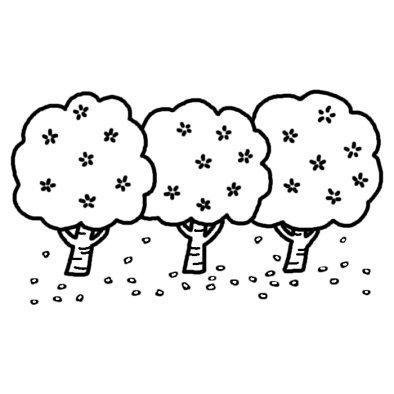 女性部4月　　　　　　　　　　　　　　　　　　　　　　　　　　　　　　お花見のお誘い　　　　　　　　　　　　　　　　　　　　　　　　　　　　　大阪府中途失聴・難聴者協会 女性部 春の来訪、心浮き立つ季節になりました。恒例のお花見会のお誘いです。たわいないおしゃべり、お弁当のおかず交換、おやつ回しなど、毎年、繰り広げる楽しいシーン。今年も、笑い声、笑顔、笑々…見渡す限りの桜に包まれるのを期待して……　　心豊かな時間をご一緒に過ごしましょう。男性会員や賛助会員、要約筆記者の参加も大歓迎です。場　所　：　堺市・大仙公園 （JR百舌鳥（もず）駅　徒歩すぐ）日にち　：　４ 月 ４ 日（　木　）　雨天決行　　集　合　：　午前10：30　時間厳守　　JR天王寺みどりの窓口前　持ち物　：　お弁当、飲み物、敷物、障害者手帳など。　　　　　　　　　　＊JR天王寺10：53発　－（JR阪和線・普通　鳳行）　→　JR百舌鳥駅11：19着　→　散策　→　昼食　→　散策　－（お土産など買い物）→JR百舌鳥駅14：30頃解散＊直接、JR百舌鳥駅に来られる方は連絡をお願いします。＊JR百舌鳥駅で自由解散ですが、希望者は天王寺駅までご一緒しましょう。＊申し込みは不要ですが、参加予定のかたはお知らせくださると助かります。＊当日参加のかたもお越しください。（集合時間厳守）　　　＊大仙公園には大小の古墳があり、とても広々とした見晴らしの良い公園です。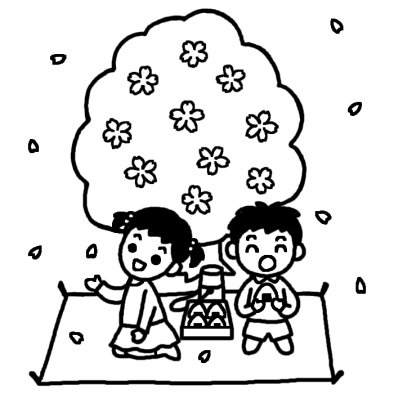 たくさんのご参加をお待ちしています！！問い合わせは橋川まで　　　　　　　 FAX 　072-876-5290携帯　mie-rin2468@softbank.ne.jp